Justin Gore is the Global Head of Net Zero Operations at Citi leading strategy and end-to-end planning for reaching Net Zero Operations by 2030.  Through in-depth knowledge of the built environment, operational excellence, energy systems, and climate risk, he is a trusted advisor to the leadership team addressing high impact strategic issues across net zero and climate resilience.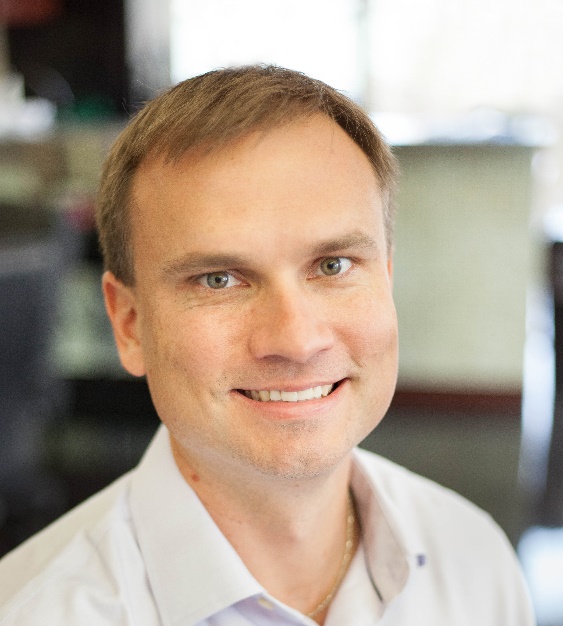 He led completion of Citi’s first comprehensive emissions inventory across operations, supply chain, and employee emissions (Citi’s 2021 TCFD Report), developed and implemented the strategy to reach Citi’s 100% renewable electricity goal by 2020 (2020 ESG Report), and was an expert advisor contributing to the operational risk physical risk scenario assessment in 2020 (Citi’s 2020 TCFD Report).Justin has more than 20 years of experience in manufacturing, construction, and consulting.  Prior to joining Citi in 2016, Justin worked at Saint-Gobain and Affiliated Engineers.  At Saint-Gobain, Justin led the energy management program across North America, achieving recognition as Energy Star Partner of the Year Sustained Excellence in 2014 and 2015 (Partner of the Year Awards).  At Affiliated Engineers, his work focused on complex engineering solutions for science and technology clients with experiences ranging from highly sustainable research buildings (University of Florida Clinical and Translational Research Building) to redesigning the ground cooling system for NASA’s Space Shuttle Program.He is a licensed Professional Engineer, holds a Bachelor of Science in Mechanical Engineering from the University of Florida, and certificate in Environmental Sustainability Leadership from Wharton’s Aresty Institute of Executive Education.